REGISTRATION FORM (one form per child)					(PLEASE PRINT)Child’s Name ___________________________________________________	                                      	 		  For security reasons       Birth Date_______________________  Grade/Preschool Year Completed _________              	  		  please attach your Address_____________________________________________________________                  			 child’s photo.City_______________________________________________________________________    T Shirt Size:  YS   YM   YL   AS       Phone (______)_______________________________________   Church Home ______________________________Parents’ Names ______________________________________ Parent email___________________________________							(Used only to keep you updated on VBS information!)HEALTH RELEASE (required)In case of emergency, notify:     Parent      /     Guardian   (circle one)Name____________________________________________________  Phone______________________________If parent cannot be reached, notify:Name____________________________________________________  Phone______________________________Please identify any specific health problems or facts concerning the child’s medical history about which we or a treating physician should be aware, such as allergies, allergies to medication such as penicillin, unusual reactions to insect bites, medications being taken, physical impairments, etc.  PLEASE PRINT._____________________________________________________________________________________________PARENT’S AUTHORIZATIONIf reasonable attempts to contact me have been unsuccessful in an emergency, I hereby give permission to The Rocky River Presbyterian Church and Vacation Bible School to secure necessary emergency treatment including transport to a local hospital, and for any licensed physician or dentist to administer any treatment considered necessary.  This authorization does not cover major surgery unless the medical opinions of two licensed physicians or dentists, concurring in the necessity for such surgery, are obtained prior to the performance of such surgery.Date ___________________________Signature_______________________________________________________        							Parent   /    Guardian  (circle one)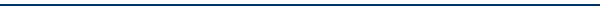 PARTICIPANT WAIVER OF LIABILITY (required)For and in consideration of permitting the person indicated above to enroll in and participate in Vacation Bible School at The Rocky River Presbyterian Church, I hereby voluntarily release, discharge, and relinquish any and all actions, causes of action, and claims for personal injury or property damage of or to the participant arising out of, or in any way related to, their participation in such program.  I represent that I understand that this release is intended to, and does discharge in advance The Rocky River Presbyterian Church, Vacation Bible School, any and all of its officers, agents, volunteers, servants, and employees from any and all liability, actions and causes of action, even though that liability may arise out of the negligence or carelessness of the Church or its officers, agents, volunteers, servants, and employees.  I also give permission for my child to be photographed and understand that any photos may be displayed only on the church premises or published in church literature.  Only the person(s) listed below may pick up my child.Date_________________________  Signature _______________________________________________________						     Parent     /    Guardian  (circle one)THE FOLLOWING PERSON(S) ARE AUTHORIZED TO PICK MY CHILD UP:1.  NAME:_________________________________     PHONE:________________________________2.  NAME:_________________________________     PHONE:________________________________VOLUNTEERING OPPORTUNITIES - You are the key to our VBS success!Please note that a volunteer day runs 9:00-11:30 am.  Nursery care available. I could help during VBS___All week    ___Part week (circle days available)   M   T   W   Th   F     ____ I am willing to make a donation for snacks (you will be contacted with specific items needed)ROCKY RIVER PRESBYTERIAN CHURCH & ST. CHRISTOPHER CATHOLIC PARISHPresentVACATION BIBLE SCHOOLat Presbyterian Church,  Rocky River, Ohio  44116          (440) 333-4888Changing the World with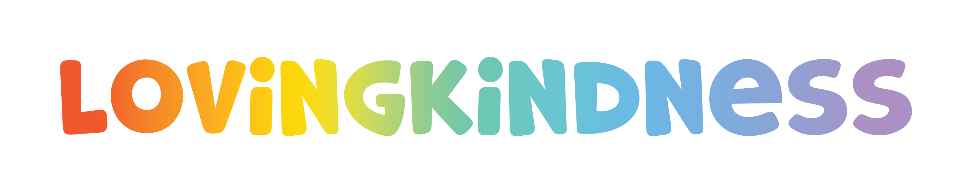   Monday, June 13 – Friday, June 17, 2022Ages 4 through Grade 4Community Program Friday, June 17, 20226:00 pmat  Presbyterian ChurchA donation of $35.00 for the first child and $20.00 for each additional child is suggested.  Please make checks payable to Rocky River Presbyterian Church.  The maximum per family is $75.00.  Scholarships are available by calling Lisa Watts at Rocky River Presbyterian Church at (440) 333-4888.Don’t let the kids have all the fun!  See other side for opportunities to be involved!Registration and class size are limited, so early registration is encouraged.  Registration closes Tuesday, May 31, 2022 at 3 pm.IF SPACE IS STILL AVAILABLE AFTER MAY 31, ADDITIONAL REGISTRATIONS WILL BE ACCEPTED WITH A LATE FEE OF $10 PER CHILD.Please see other side for registration form.There will be NO PARENT MEETING this year.  If you are a volunteer, you may pick up your child’s information at a volunteer meeting on Monday, June 6 at 7:00 pm.  Otherwise, you must pick up information at RRPC the week before VBS (June 6-10) during regular church office hours:  8:30 am-3:30 pm., before noon on Friday.  Please call Lisa Watts at 440-333-4888 or Sharon Anderer-Armstrong at 440-331-6226, ex. 402  for more information.    Child’s     Photo